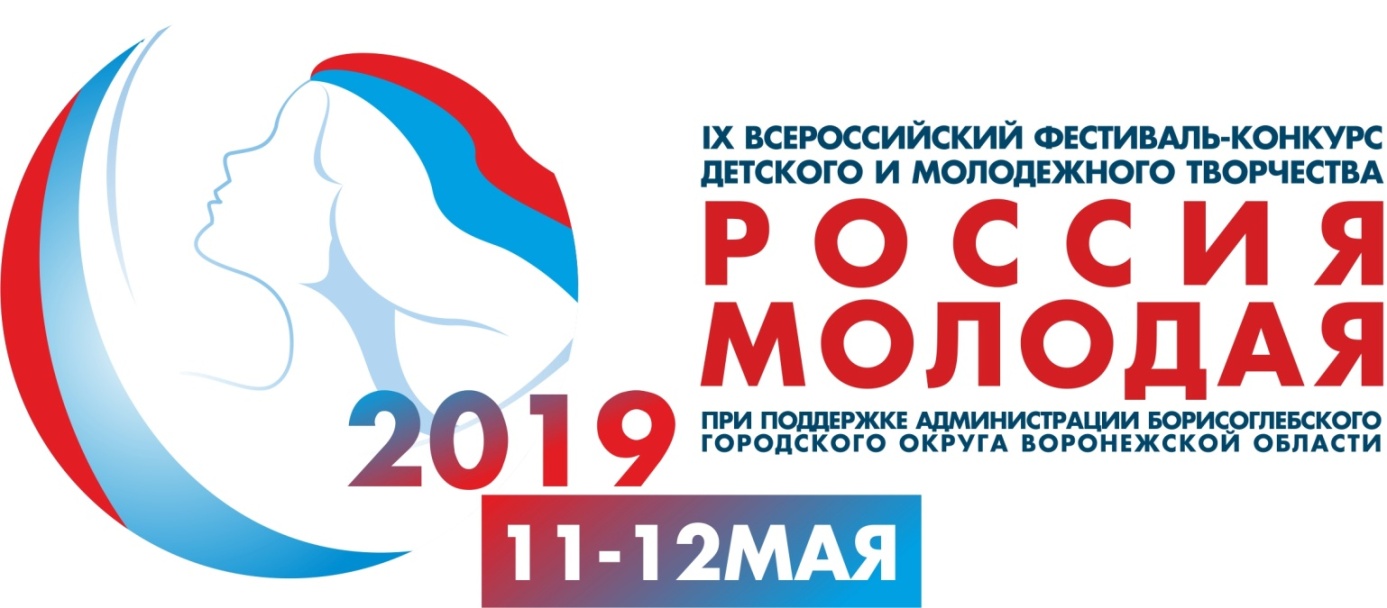 РЕЗУЛЬТАТЫ КОНКУРСА В НОМИНАЦИИ «ХОРЕОГРАФИЯ»ГРАН-ПРИ - Образцовый хореографический ансамбль «Туесок» МУДО «Детская школа искусств №2»г.Балашов Саратовская область (рук. Макеева Н. Б.)Диплом 3 степени - Хореографический коллектив «Пуговки»МКУК ДЦ «Песковского сельского поселения» центральный сельский дом культуры ЦСДКс. Пески, Воронежская область(рук. Ляхова Е. А.)номинация: детский танецансамбли, возрастная группа 4-7 летДиплом 3 степени - танцевальный ансамбль «Яркие краски»МБУК ДДК «Радуга»г. Борисоглебск, Воронежская область (рук. Рябых Ж. Г.)номинация: детский танецансамбли, возрастная группа 4-7 летДиплом 2 степени - танцевальный коллектив «Бусинки»МКДОУ БГО Детский сад №20 комбинированного типаг. Борисоглебск, Воронежская область (рук. Скурилина О.А.)номинация: детский танецансамбли, возрастная группа 4-7 летЛауреат 3 степени - танцевальный ансамбль «Цветик-семицветик»МКДОУ БГО Детский сад №1 комбинированного видаг. Борисоглебск, Воронежская область (рук. Таранова Н. И.)номинация: детский танецансамбли, возрастная группа 4-7 летДиплом 1 степени -хореографический коллектив «Конфетти»МКДОУ БГО Детский сад №20 комбинированного видаг. Борисоглебск, Воронежская область (рук. Окунева О. С.)номинация: детский танецансамбли, возрастная группа 4-7 летДиплом 2 степени - танцевальный ансамбль «Яркие краски»МБУК ДДК «Радуга»г. Борисоглебск, Воронежская область (рук. Рябых Ж. Г.)номинация: детский танецансамбли, возрастная группа 4-7 летДиплом 2 степени -Танцевальный ансамбль «Фентази Данс»МБДОУ БГО Детский сад №12 общеразвивающего видаг.Борисоглебск, Воронежская область(рук.Чуреева Ю.Ю.)номинация: детский танецансамбли, возрастная группа 4-7 летЛауреат 2 степени - хореографический коллектив «Вдохновение»МКДОУ БГО Детский сад №21 комбинированного видаг. Борисоглебск, Воронежская обл.(рук. Бутикова Е. В.)номинация: детский танецансамбли, возрастная группа 4-7 летДиплом 1 степени - танцевальный ансамбль «Непоседы»МБУДО Центр «Созвездие» г. Балашов, Саратовская область(рук. Степанова Е. А.)номинация: детский танецансамбли, возрастная группа 4-7 летДиплом 1 степени  - Хореографический ансамбль «ART-DANCE TB»МБУДО БГО БЦВРг. Борисоглебск, Воронежская область(рук. Гущина Т. В.)номинация: детский танецансамбли, возрастная группа 4-7 летДиплом 3 степени - Танцевальный ансамбль «Непоседы»МБУК ДДК «Радуга»г. Борисоглебск, Воронежская область(рук. Полякова Н. А.)номинация: детский танецансамбли, возрастная группа 4-7 летЛауреат 2 степени - Танцевальный ансамбль «Арабеск» МБУК ДДК «Радуга»г. Борисоглебск, Воронежская область(рук. Скурихина Л. В.)номинация: детский танецансамбли, возрастная группа 4-7 летЛауреат 2 степени - Танцевальная студия «Отражение»г. Борисоглебск, Воронежская область(рук. Гребенников Д. Ю.)номинация: эстрадный танецансамбли, возрастная группа - третий возрастЛауреат 3 степени - Танцевальный ансамбль «Звездный»МКУК «Центр культуры и досуга МИР»п.г.т. Грибановский, Воронежская область(рук. Молдованова А. А.)номинация: детский танецансамбли, возрастная группа 8-10 летЛауреат 1 степени - Хореографический коллектив «Вдохновение»МБОУ БГО Борисоглебская СОШ №4г. Борисоглебск, Воронежская область (рук. Бутикова Е. В.)номинация: детский танецансамбли, возрастная группа 8-10 летЛауреат 3 степени - Хореографический ансамбль «Любавушка»МБУДО БГО «ДШИ №2»г. Борисоглебск, Воронежская область (рук. Мельникова О. А.)номинация: детский танецансамбли, возрастная группа 8-10 летДиплом 2 степени - Детская студия «Вояж»МБОУ БГО «Борисоглебская гимназия №1»г. Борисоглебск, Воронежская область (рук. Вединяпина Л. С.,Попова С. В.,Крицкая С. В.)номинация: детский танецансамбли, возрастная группа 8-10 летДиплом 3 степени - Хореографический коллектив «Пуговки»МКУК ДЦ «Песковского сельского поселения» центральный сельский дом культуры ЦСДКс. Пески, Воронежская область(рук. Ляхова Е. А.)номинация: детский танецансамбли, возрастная группа 8-10 летДиплом 2 степени  - Дуэт Бабанина Дарина и Полуянов АлександрМБУК ДДК «Радуга»г. Борисоглебск,  Воронежская область(рук. Полякова Н. А.)номинация: детский танецансамбли (малые формы), возрастная группа 4-7 летДиплом 3 степени - Дуэт Урядова Виктория и Рябых АлександрМБУК ДДК «Радуга»г. Борисоглебск,  Воронежская область(рук. Полякова Н. А.)номинация: детский танецансамбли (малые формы), возрастная группа 4-7 летДиплом 2 степени - Студия танца «Феникс»МКУ «Аннинский Дом культуры»пгт Анна, Воронежская область(рук. Жмудь О.В., Жмудь Ю. А.)номинация: народный танецансамбли, возрастная группа 8-10 летЛауреат 2 степени - Хореографический коллектив «Вдохновение»МБОУ БГО Борисоглебская СОШ №4г. Борисоглебск, Воронежская область (рук. Бутикова Е.В.)номинация: народный танецансамбли, возрастная группа 8-10 летДиплом 1 степени - Танцевальный ансамбль «Ритмы детства»МБОУ ДО «Борисоглебский центр внешкольной работы»г. Борисоглебск, Воронежская область (рук. Заскалько Е. А.)номинация: народный танецансамбли, возрастная группа 8-10 летДиплом 3 степени - Танцевальный ансамбль «Непоседы»МБУДО Центр «Созвездие» г. Балашов, Саратовская область (рук. Степанова Е. А.)номинация: народный танецансамбли, возрастная группа 8-10 летЛауреат 2 степени - Студия танца «Феникс»МКУ «Аннинский Дом культуры»пгт Анна, Воронежская область (рук. Жмудь О. В., Жмудь Ю. А.)номинация: народный танецансамбли, возрастная группа 11-13 летДиплом 2 степени - Танцевальный ансамбль «Ритмы детства»МБОУ ДО «Борисоглебский центр внешкольной работы»г. Борисоглебск, Воронежская область (рук. Заскалько Е. А.)номинация: народный танецансамбли, возрастная группа 11-13 летДиплом 2 степени Хореографический коллектив «Вдохновение»МБОУ БГО Борисоглебская СОШ №4г. Борисоглебск, Воронежская область  (рук. Бутикова Е. В.)номинация: народный танецансамбли, возрастная группа 11-13 летЛауреат 3  степени - Студия танца «Феникс»МКУ «Аннинский Дом культуры»пгт Анна, Воронежская область(рук. Жмудь О.В., Жмудь Ю. А.)номинация: народный танецансамбли, возрастная группа 11-13 летЛауреат 2 степени - Хореографический коллектив «Вдохновение»МБОУ БГО Борисоглебская СОШ №4г. Борисоглебск, Воронежская область (рук. Бутикова Е. В.)номинация: народный танецансамбли, возрастная группа 14-17 летЛауреат 3 степени - Заслуженный ансамбль танца «Молодость»МБУК БГО «ЦКС»Г. Борисоглебск, Воронежская область(рук. Степыгина В. Д.)номинация: народный танецансамбли, возрастная группа 18-21 летЛауреат 3 степени - Хореографический ансамбль «ART-DANCE TB»МБУДО БГО БЦВРг. Борисоглебск, Воронежская область(рук. Гущина Т. В.)номинация: детский танецансамбли, смешанная группа 7-16 летДиплом 1 степени -  Дуэт студии танца «Феникс» Жмудь Светлана и Попова Анна МКУ «Аннинский Дом культуры»пгт Анна, Воронежская область(рук. Жмудь О.В., Жмудь Ю. А.)номинация: народный танецансамбли (малые формы), возрастная группа 4-7 летЛауреат 2 степени - Дуэт ансамбля «Ровесник» Полина Гришина и Валерия ИльинаМКУК Нижнекарачанского сельского поселения «Центр досуга и информации»с.Нижний Карачан, Грибановский р-он, Воронежская область(рук.Рябых Ж.Г.)номинация: народный танецансамбли (малые формы), возрастная группа 8-10 летДиплом 1 степени - Дуэт студии танца «Феникс» Попова Анастасия и Жмудь Данил МКУ «Аннинский Дом культуры»пгт Анна, Воронежская область(рук. Жмудь О.В., Жмудь Ю. А.)номинация: народный танецансамбли (малые формы), возрастная группа 11-13 летДиплом 1 степени - Заслуженный ансамбль танца «Молодость»МБУК БГО «ЦКС»Г. Борисоглебск, Воронежская область(рук. Степыгина В. Д.)номинация: народный танецансамбли , смешанная группа 14-21 летДиплом 2 степени - Дуэт студии танца «Феникс» Зибров Сергей и Жмудь ДанилМКУ «Аннинский Дом культуры»пгт Анна, Воронежская область(рук. Жмудь О.В., Жмудь Ю. А.)номинация: народный танецансамбли (малые формы), возрастная группа 11-13 летЛауреат 2 степени - Танцевальный ансамбль «Нескучный сад»МКУДО «Поворинская школа искусств имени Ю.Б.Романова» г. Поворино, Воронежская область (рук. Скурихина Л. В.)номинация: народно-стилизованный танецансамбли, возрастная группа 8-10 летДиплом 3 степени - Народный коллектив театра танца «Топ-топ» МКУК ЦКТ городского поселения г. Поворино, Воронежская область(рук. Созина Ю. А.)номинация: народно-стилизованный танецансамбли, возрастная группа 8-10 летДиплом 3 степени - хореографический ансамбль «ART-DANCE TB»МБУДО БГО БЦВРг. Борисоглебск, Воронежская область(рук. Гущина Т. В.)номинация: эстрадный танецансамбли, смешанная группа 12-16 летДиплом 1 степени - Хореографический ансамбль «Любавушка»МБУДО БГО «ДШИ №2»г. Борисоглебск, Воронежская область (рук. Мельникова О. А.)номинация: эстрадный танецансамбли, возрастная группа 11-13 летЛауреат 3 степени - Дуэт Кононученко Мария и Подболотова ОлесяМБУК БГО «ЦКС»Г.Борисоглебск, Воронежская область(рук. Вединяпина Л. С.)номинация: современный танецансамбли (малые формы), возрастная группа 18-21 летДиплом 3 степени - Народный коллектив театра танца «Топ-топ» МКУК ЦКТ городского поселения г. Поворино, Воронежская область (рук. Созина Ю. А.)номинация: эстрадный танецансамбли, смешанная группа 7-13 летЛауреат  1 степени - Танцевальный ансамбль «Арабеск» (средняя группа)МБУК ДДК «Радуга»г. Борисоглебск, Воронежская область(рук. Скурихина Л. В.)номинация: эстрадный танецансамбли, смешанная группа 9-12 летЛауреат  3 степени - Образцовый детский коллектив студия эстрадного танца «Ситара» (старшая подгруппа)МКУДО «ЦВР»г. Поворино, Воронежская область(рук. Красавина М.Г.)номинация: народный  танецансамбли, смешанная группа 13-21 летДиплом 2 степени - Танцевальная группа «Kidz Dance»МБУК БГО «ЦКС»г.Борисоглебск, Воронежская область (рук. Голомазов А.О.)номинация: эстрадный танецансамбли, смешанная группа 9-16 летДиплом 2 степени - Танцевальный ансамбль «Звездный»МКУК «Центр культуры и досуга МИР»п.г.т. Грибановский, Воронежская область(рук. Молдованова А. А.)номинация: эстрадный танецансамбли, возрастная группа 8-10 летДиплом 3 степени - Образцовый детский коллектив студия эстрадного танца «Ситара» (младшая подгруппа)МКУДО «ЦВР»г. Поворино, Воронежская область(рук. Красавина М.Г.)номинация: эстрадный танецансамбли, смешанная группа 8-10 летДиплом 3 степени - Хореографический коллектив «Школьные годы»МБОУ БГО СОШ №12г. Борисоглебск, Воронежская область(рук. Облакова Н. П.)номинация: эстрадный танецансамбли, смешанная группа 8-10 летЛауреат  3 степени - Хореографический ансамбль «Любавушка»МБУДО БГО «ДШИ №2»г. Борисоглебск, Воронежская область (рук. Мельникова О. А.)номинация: эстрадный танецансамбли, возрастная группа 8-10 летЛауреат  2 степени - Танцевально-спортивный клуб «Надежда»МБОУ БГО СОШ №10г. Борисоглебск,Воронежская область (рук. Малинченко С. В.)номинация: эстрадный танецансамбли, возрастная группа 11-13 летДиплом 2 степени - Народный коллектив театра танца «Топ-топ» МКУК ЦКТ городского поселения г. Поворино, Воронежская область (рук. Созина Ю. А.)номинация: эстрадный танецансамбли, возрастная группа 11-13 летДиплом 2 степени - Танцевально-спортивный клуб «Надежда»МБОУ БГО СОШ №10г. Борисоглебск,Воронежская область (рук. Малинченко С. В.)номинация: эстрадный танецансамбли, возрастная группа 14-17 летДиплом  1 степени - Танцевальный ансамбль «D/s-dance»МБДОУ БГО ЦРР- детский сад №18г. Борисоглебск, Воронежская область (рук. Миронович Е. С.)номинация: эстрадный танецансамбли, третий возрастЛауреат 3 степени – хореографический коллектив «Вдохновение.R»МБОУ БГО Борисоглебская СОШ №4г. Борисоглебск, Воронежская область (рук. Бутикова Е.В.)номинация: эстрадный танецансамбли, третий возрастДиплом 3 степени -Щеголева ВикторияСемейный центр «ЛАД»г. Борисоглебск, Воронежская область(рук. Сотникова И. Д.)номинация: dance solo  соло, возрастная группа 6  летДиплом 1 степени - Лапыгин Федор МБУК ДДК «Радуга»г. Борисоглебск, Воронежская область (рук. Полякова Н. А.)номинация: dance solo  соло, возрастная группа 6  летЛауреат 1 степени - Марусова ЗлатаМБУК ДДК «Радуга»г. Борисоглебск, Воронежская область (рук. Скурихина Л. В.)номинация: dance solo  соло, возрастная группа 6  летЛауреат 3 степени - Авдонина ПолинаМБУДО Центр «Созвездие» г. Балашов,  Саратовская область (рук. Степанова Е. А.)номинация: dance solo  соло, возрастная группа 7-8  летДиплом 2 степени -  Акимова СофьяМБУДО Центр «Созвездие» г. Балашов, Саратовская область (рук. Степанова Е. А.)номинация: dance solo  соло, возрастная группа 9-10  летЛауреат 1 степени -  Головкова Варвара МУДО «Детская школа искусств №2»г. Балашов, Саратовская область (рук. Макеева Д. В.)номинация: dance solo  соло, возрастная группа 11-13  летЛауреат 2 степени - Тупикина МиленаМКУ «Аннинский Дом культуры»пгт Анна, Воронежская область(рук. Жмудь О.В., Жмудь Ю. А.)номинация: dance solo  соло, возрастная группа 11-13  летДиплом 1 степени - Ракитина СофьяМБУДО БГО БЦВРг. Борисоглебск,  Воронежская область (рук. Гущина Т. В.)номинация: dance solo  соло, возрастная группа 11-13  летЛауреат 1 степени - Щербатых ДарьяМБУК ДДК «Радуга»г. Борисоглебск, Воронежская область(рук. Скурихина Л. В.)номинация: dance solo  соло, возрастная группа 11-13  летЛауреат 3 степени - Кудрявцева АнастасияМБУДО БГО БЦВРг. Борисоглебск,  Воронежская область (рук. Гущина Т. В.)номинация: dance solo  соло, возрастная группа 14-17  летДиплом 2 степени - Кузнецов ИльяМБУК ДДК «Радуга»г. Борисоглебск, Воронежская область(рук. Полякова Н. А.)номинация: dance solo  соло, возрастная группа 14-17  летЛауреат 1 степени - Клочкова Ксения ШВТ «Шафран»г.Борисоглебск, Воронежская область (рук. Клочкова К. Г.)номинация: dance solo  соло, возрастная группа 18-21 год